OrganelleProkaryotic/Plant/AnimalOrganelle FunctionDisease if Defective/MissingThings in Common with MeMatch RankingNucleus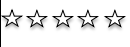 RibosomesER - RoughER SmoothGolgiPlasma MembraneCentrosome/CentrioleCytoplasmOrganelleProkaryotic/Plant/AnimalOrganelle FunctionDisease if Defective/MissingThings in Common with MeMatch RankingCytoskeletonMitochondriaChloroplastLysosomeSecretory VesicleFood VacuoleCentral VacuoleCell Wall